LIGA DEPARTAMENTAL DE FUTBOL DE PUNILLA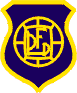 TRIBUNAL DE DISCIPLINA BOLETÍN N° 15/19PRIMERA,RESERVA Y FEMENINO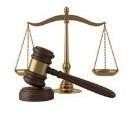 Jueves 30 de mayo de 2019INFERIORESFALLO 1Tiro Federal – River, PrimeraEste Jueves 30 de Mayo, el Tribunal de Disciplina se reúne en las instalaciones de la Liga situado en Cosquín, para dar resolución a la suspensión del partido de Primera entre Tiro Federal versus River PlateQue dicho Tribunal observó en el informe arbitral, que el Sr. Cristian Maldonado, árbitro del encuentro da como concluido el encuentro en el minuto 85 por inferioridad numérica por parte del club River Plate.Que ante la evidencia, el informe arbitral es semiprueba absoluta, este Tribunal decide dar por perdido el partido al Club Atlético River Plate ante Tiro Federal en categoría Primera con el siguiente resultado: Tiro Federal 1 – River Plate 0 (Art 106 inc. e y 152 del R.T.P.).Por todo lo expuesto anteriormente, este Tribunal RESUELVE:1)	Dar por perdido el partido al Club River Plate frente a Tiro Federal debido a la inferioridad numérica por parte del Club River (Art. 106 inc. e).2)	Computar el siguiente resultado en Primera División: Tiro Federal 1 – River Plate 0 (Art. 152 del R.T.P.).3)	Publíquese y archívese.VISTOSVISTO 1Visto el informe arbitral del partido de Octava entre Sportivo Huerta Grande y Atlético La Falda, disputado el pasado 25 de Mayo, este Tribunal pide descargo escrito al Club Atlético La Falda por la no presentación de su divisional Octava. Dicho descargo debe ser presentado antes del Martes 4 de Junio, en el edificio de la Liga, situado en Cosquín.VISTO 2Visto la nota presentada por el Club Sportivo Brasil, con fecha de ingreso 14 de Mayo, donde se pide reconsideración de pena para el jugador Pablo Arguello. Este Tribunal eleva a Comisión Directiva, dicho pedido para una decisión final.VISTO 3Visto el informe arbitral del partido de Quinta entre Tiro Federal y Sportivo Rivadavia, disputado el pasado 25 de Mayo, este Tribunal pide descargo escrito al Club Sportivo Rivadavia por la no presentación de su divisional Quinta para jugar el segundo tiempo. Dicho descargo debe ser presentado antes del Martes 4 de Junio, en el edificio de la Liga, situado en Cosquín.CITACIONESCITACIÓN 1Visto el informe arbitral del partido de Primera entre Tiro Federal y River Plate, disputado el pasado 26 de Mayo, este Tribunal cita a declarar al Sr. Maximiliano Demichelis, carnet 10783, jugador del Club River. Esta declaración se realizará el próximo Martes 4 de Junio en el edificio de la Liga, situado en Cosquín, a las 19 horas.CITACIÓN 2Visto el informe arbitral del partido de Primera entre Tiro Federal y River Plate, disputado el pasado 26 de Mayo, este Tribunal cita a declarar al Sr. Juan Robledo, carnet 13953, jugador del Club Tiro Federal. Esta declaración se realizará el próximo Martes 4 de Junio en el edificio de la Liga, situado en Cosquín, a las 19:30 horas.Miembros presentes: Goñi Iván, García Pablo, Lasso Leandro, Dr. Brito Gabriel.JUGADORNª DE CARNETARTÍCULOSANCIÓNCLUBAgüero, Federico104022041 fechaRiverAgüero, Guillermo10660200 inc. A13 fechasRiverAguirre, Ayrton103862071 fechaRiverArce, Facundo153742071 fechaSan LorenzoArguello, Jonathan16624200 inc. A13 fechasRiverArias, Brian158472071 fechaSan LorenzoBustos, Miguel13561200 inc. A13 fechasTiro FederalCastillo, Jacob139162071 fechaTiro FederalCeballos, Carlos12658200 inc. A53 fechasSp. BrasilDel Prado, Gian141102071 fechaSan NicolásDemichelis, Maximiliano10783 22ProvisoriaRiver            DT González, Sergio30310733207 inc. J1 fechaRiverDT Mora, Gonzalo369860211861 fechaLos Pittys F.C.DT Pereyra, Raúl28345223260/207 inc. J1 fechaSp. RivadaviaFranco, Mauricio15683200 inc. A13 fechasRiverGómez, Nadia148952071 fechaCapilla del MonteHeredia, Brian166632071 fechaLeonesHidalgo, Juan13163207 inc. J1 fechaTiro FederalMolina, Nahuel10683207 inc. J1 fechaTiro FederalMúñoz, Fabián165141861 fechaRiverMurúa, Leonel12988207 inc. M1 fecha25 de MayoOlmedo, Juan157012041 fechaSan NicolásSosa, Federico133361861 fechaEMFIVidela, Joaquín104532071 fechaAt. La FaldaJUGADORNª DE CARNETARTICULOSANCIÓNCLUBBravo, Felipe142412071 fechaSp. Huerta GrandeCampos, Maicol108602071 fechaSp. Huerta GrandeCarossio, Ezequiel13575200 inc. A13 fechasLos Pittys F.C.DT Polanco, Daniel29676004260/1861 fechaMartín FerreyraFernández, Fernando115472071 fechaAt. La FaldaLubiano, Damián11850200 inc. A13 fechasIndependienteMontoya. Agustín108282071 fechaSp. Huerta GrandePeña, Axel135182071 fechaIndependientePF Ontivero, Fernando23861306260/1855 fechasSan NicolásRodríguez. Santiago145792071 fechaAt. La Falda